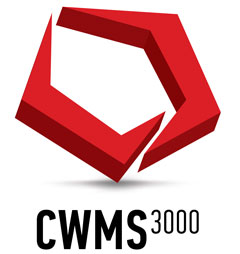 Инструкция для скрытия переходов с помощью доступаРешениеОткрываем терминальный клиент.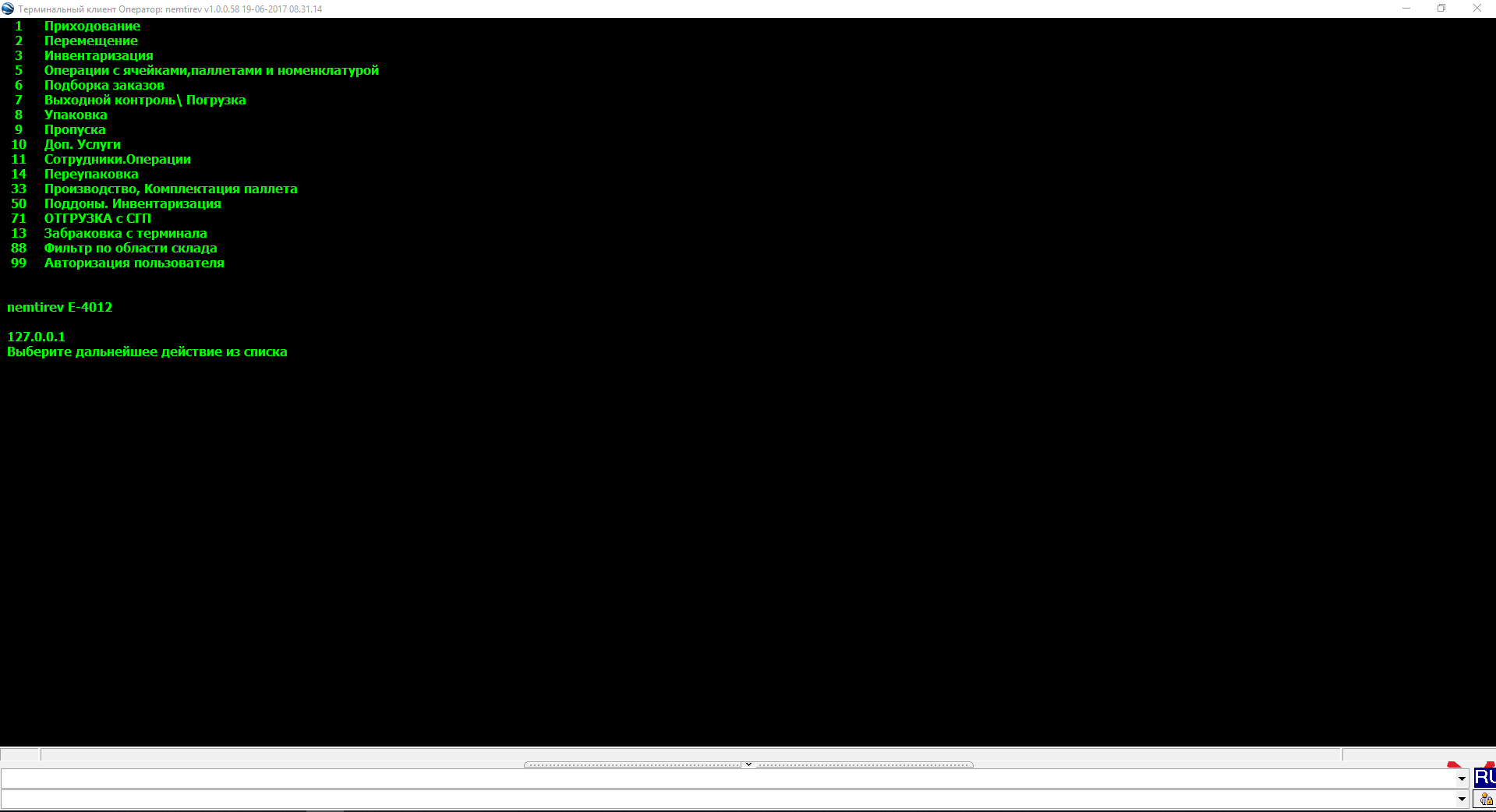 Нажимаем двойным щелчком на пусто место, которое показано на скриншоте.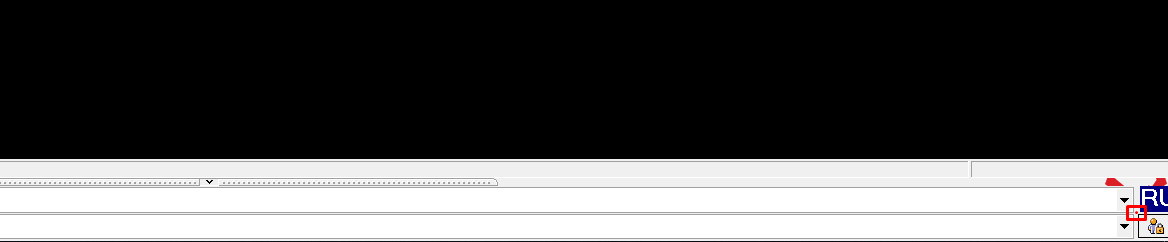 Открывается режим отладки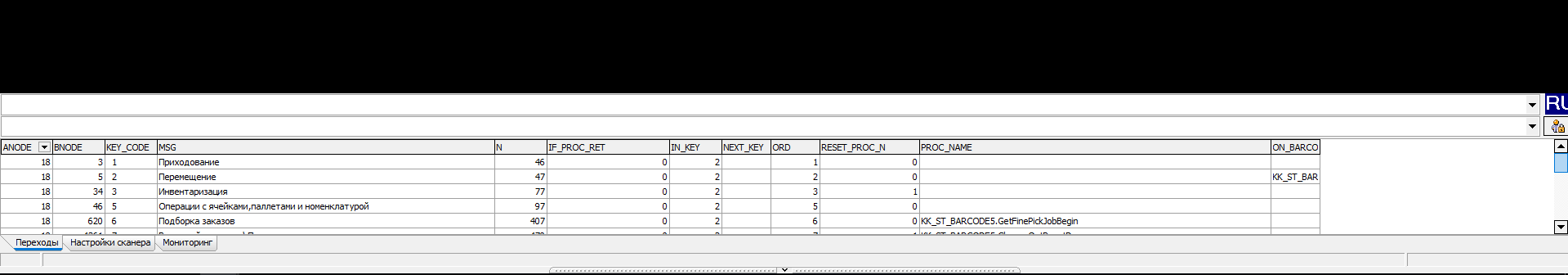 Ищем номер, который необходимо скрыть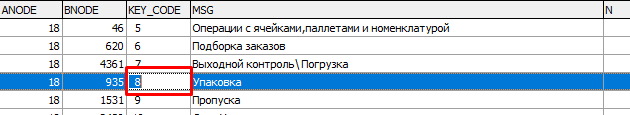 Смотрим какой у него номер BNODE 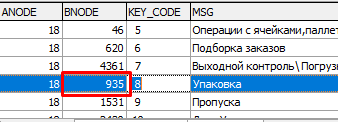 После чего идём в Рабочие места -> Штрих кодирование - > Графы переходов ТК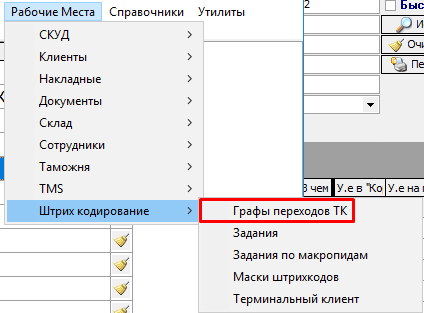 Ищем в списке номер 935 и нажимаем редактировать (карандашик)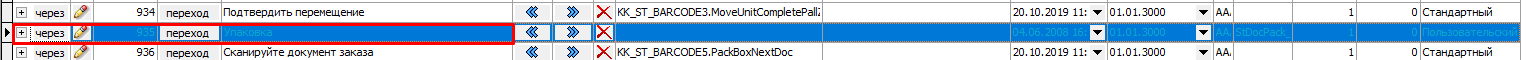 Открывается редактирование перехода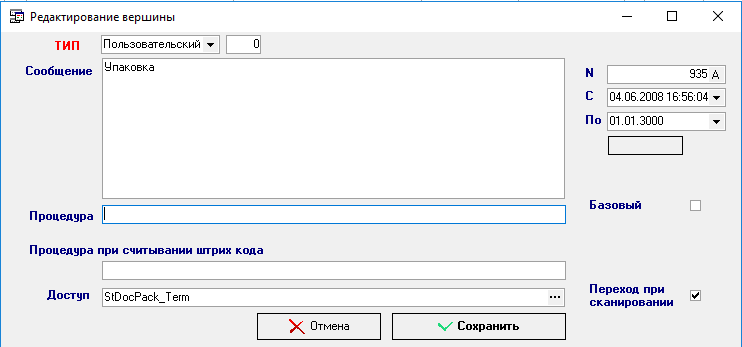 Если доступ уже имеется, то необходимо назначить данный доступ сотруднику (На примере покажу как скрыть данный переход у сотрудника Герасимов С. Э.) с доступом 0.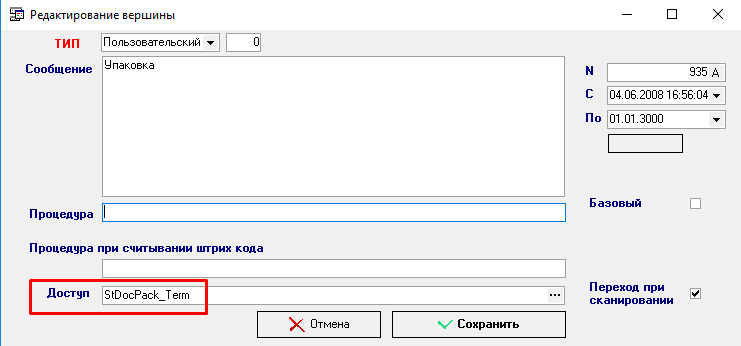 Заходим в Утилиты -> Доступы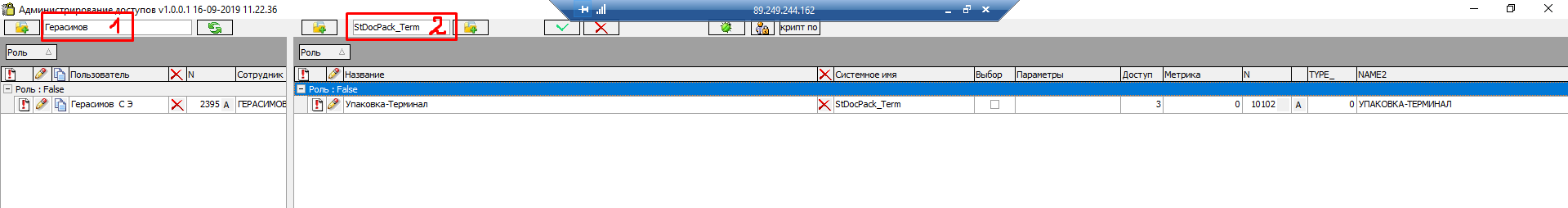 Ищем в левом поле сотрудника, а в правом доступ. (Если доступ отсутствует, создаём пункт 15)Ставим галочку, после чего жмём 2 раза на зеленую галочку.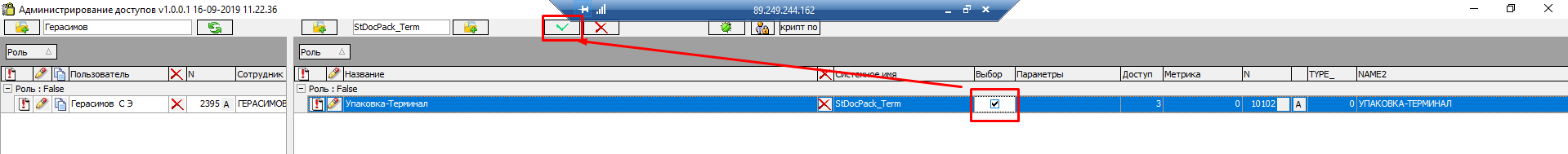 Видим, что доступ переместился в нижнее поле.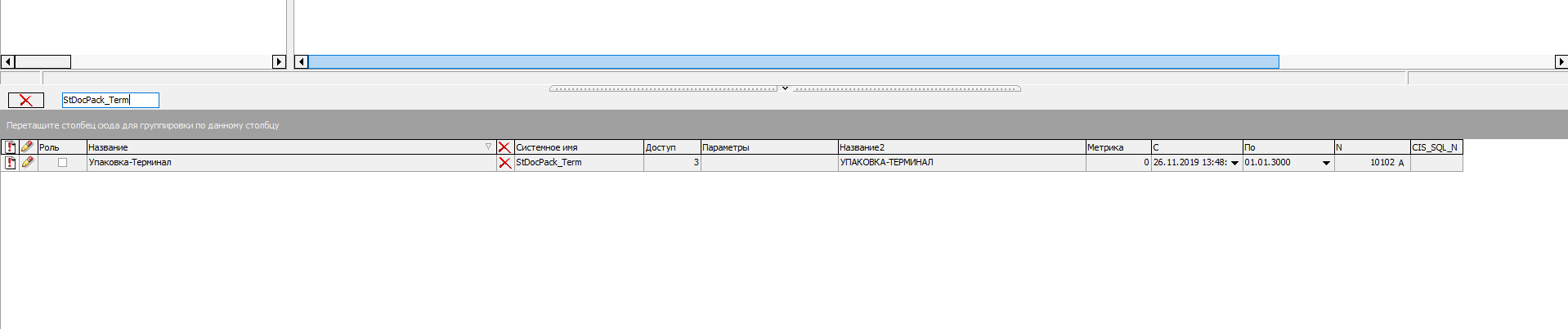 Нажимаем редактирование и выставляем доступ 0, сохраняем.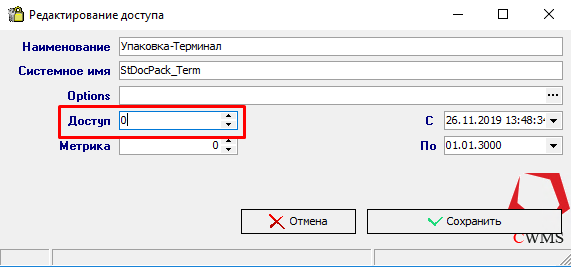 Метрику указывать в том случае, если у роли сотрудника есть доступ с метрикой например 1000, то при добавлении доступа сотруднику необходимо указать метрику больше 1000После чего, дынный переход в терминальном клиенте у данного сотрудника исчезнет.Если доступ в пункте 9 отсутствует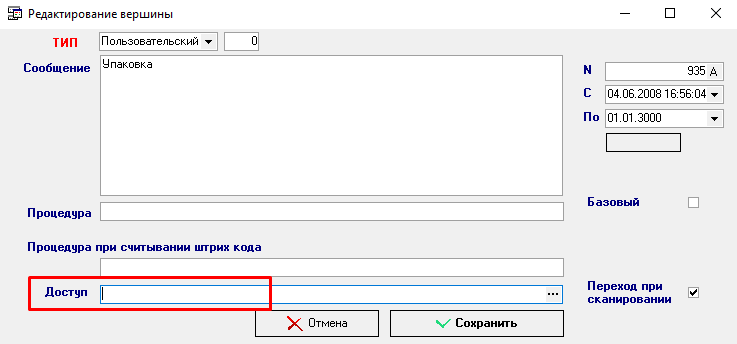 То заходим в Утилиты -> Доступы. И создаём доступНаименование «Пропуска - Терминал»Системное имя «StDocCar_Term»Тип доступа «Доступ», 3Ссылка на системный номер родителя (Нажимаем на 3 точки и ищем по номеру 1633)Сохраняем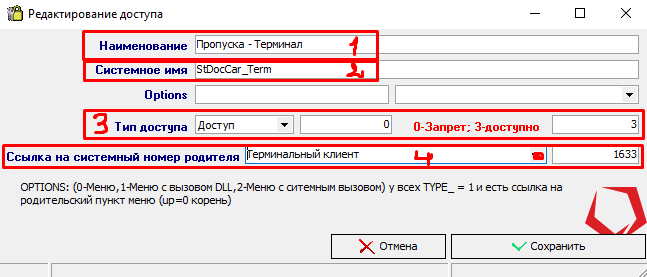 После чего, проделываем пункты с 10 по 14.Комплексные системы автоматизации склада CWMS3000 e-mail:info@cwms3000.ru http://www.cwms3000.ru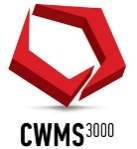 